Close Relationships Interest GroupWeimiao Zhou, M.A.KU Department of Communications StudiesThe Nuance of Within-Family Differentiation: Family Cohesion, Communication, and Sibling DynamicsWeimiao Zhou (“Wei-Meow-Joe”), is currently a Doctoral Candidate in the Department of Communication Studies at the University of Kanas and an incoming Postdoctoral Scholar in the Human Development and Family Studies Department at Utah State University. She received her M.A. from Renmin University of China and will obtain her Ph.D. degree in May 2023. Weimiao will present her studies on within-family differentiation and family dynamics. The first study, accepted by Family Relations, examines the moderating effects of parental differential treatment on the association between family cohesion and adolescent sibling relationship quality. The second study, her dissertation research, investigates young adults’ experiences and negotiations of unequal family resources. Drawing from attachment theory and equity theory, this research uncovers what constitutes parent-offspring communication about family inequity and how secure attachment and communication affect siblings’ perceptions of fairness of parental differentiation.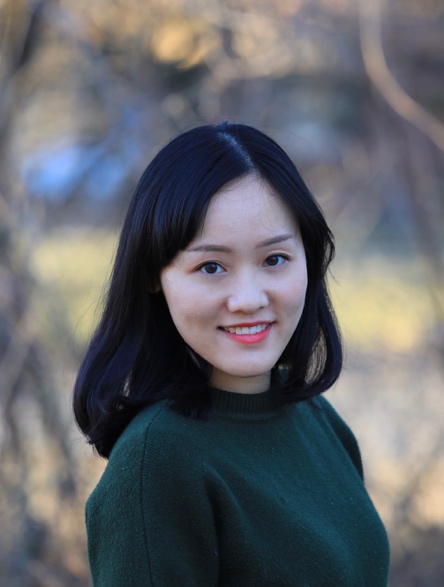 Date & Time: Friday, April 7th from 4-5pmLocation: Fraser 547 Please Join Us! For Questions or zoom info email maxrulo20@ku.edu